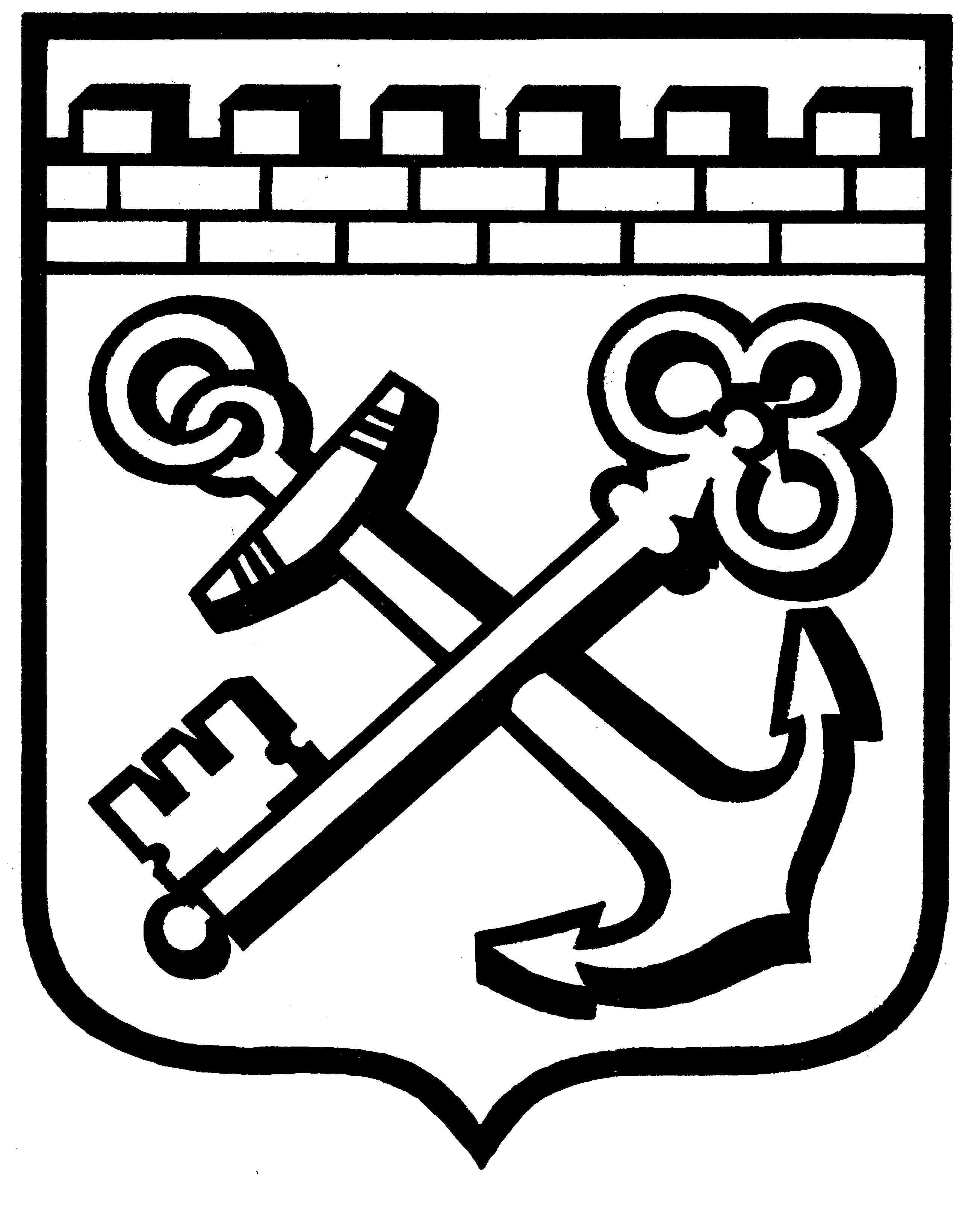 КОМИТЕТ ГРАДОСТРОИТЕЛЬНОЙ ПОЛИТИКИ
ЛЕНИНГРАДСКОЙ ОБЛАСТИПРИКАЗот ___________________  № ______О внесении измененийв Правила землепользования и застройкимуниципального образования Путиловское сельское поселениеКировского муниципального района Ленинградской областиВ соответствии со статьями 32 и 33 Градостроительного кодекса Российской Федерации, пунктом 1 части 2 статьи 1 областного закона от 7 июля 2014 года № 45-оз «О перераспределении полномочий в области градостроительной деятельности между органами государственной власти Ленинградской области и органами местного самоуправления Ленинградской области», пунктом 2.13 Положения о Комитете градостроительной политики Ленинградской области, утвержденного постановлением Правительства Ленинградской области от 9 сентября 2019 года
№ 421, приказываю:внести в Правила землепользования и застройки муниципального образования Путиловское сельское поселение Кировского муниципального района Ленинградской области, утвержденные решением совета депутатов муниципального образования Путиловское сельское поселение Кировского муниципального района Ленинградской области от 28 декабря 2012 года № 49 (с изменениями), изменения согласно приложению к настоящему приказу.Председатель комитета									И.Я.Кулаков